Barnkör/Skattensamling våren 2023Vi träffas torsdagar kl 14.00 – 16.30 i Skällinge församlingshem19 januari – Barnkör/Skattensamlingstart26 januari – barnkör/skatten2 februari – barnkör/skatten 5 februari – barnkören sjunger i Rolfstorps församlingshem kl 14.009 februari – barnkör/skatten16 februari – barnkör/skatten23 februari – SPORTLOV = ingen barnkör/skatten2 mars – barnkör/skatten9 mars – barnkör/skatten16 mars – barnkör/skatten23 mars – barnkör/skatten30 mars – barnkör/skatten2 april – barnkören sjunger i Rolfstorp kyrka kl 14.006 april – barnkör/skatten13 april – PÅSKLOV = ingen barnkör/skatten20 april – barnkör/skatten27 april – barnkör/skatten4 maj – STUDIEDAG = ingen barnkör/skatten11 maj – barnkör/skatten14 maj – Avslutning i Rolfstorps kyrka kl 10.00Barnkörerna medverkarVälkomna!Marina tel: 66 40 84, 072-718 56 04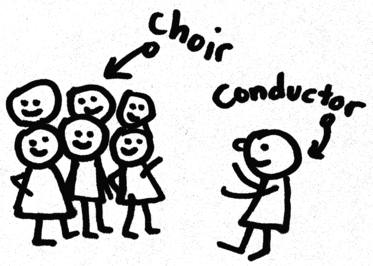 IngegerdAgneta och Lea